FICHA DE INSCRIPCION  Taller “Productividad, motivación y gestión emocional de los RRHH” 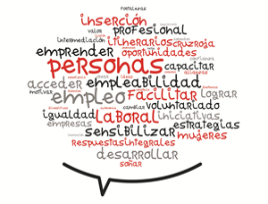 9 DE MAYO DE 2019HORARIO: DE 16 a 20 HLUGAR: Sede CEOS-CEPYME: Plaza Luis López Allué, 3, 4º Huesca						Plazo de inscripción hasta el 7 de mayo de 2019.Remitir la inscripción a banies@ceos.es o llamando al 974242363NOMBRE Y APELLIDOSFECHA DE NACIMIENTODNI/NIFEMPRESA/ENTIDAD A LA QUE REPRESENTADIRECCION TELEFONOE-MAIL